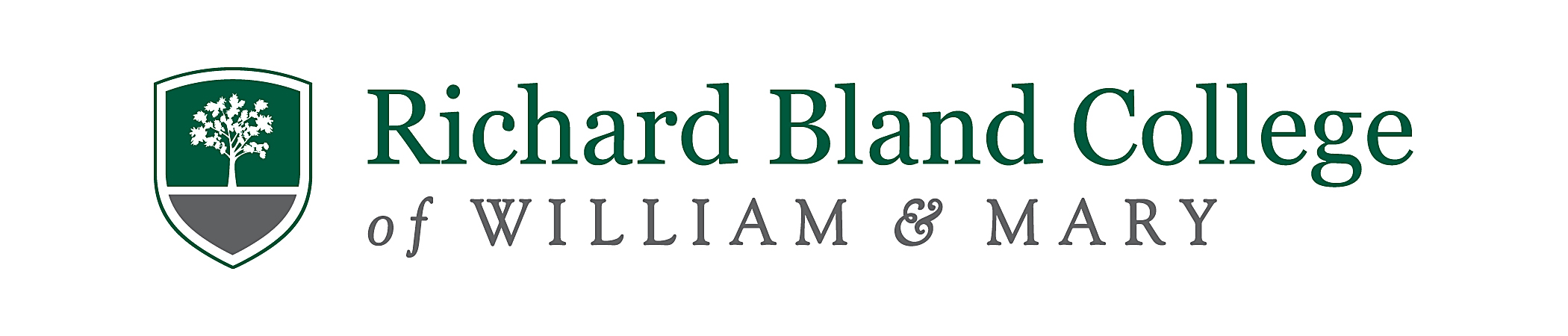 Request to RecruitRequest to RecruitRequest to RecruitRequest to RecruitRequest to RecruitUNIT NAME:UNIT NAME:Request to RecruitRequest to RecruitRequest to RecruitRequest to RecruitRequest to RecruitCONTACT NAME:CONTACT NAME:The Request To Recruit is used for authorization to fill a vacant position or to create a new position. Upon completion, please obtain appropriate approval signatures. Signed forms can be submitted for processing electronically to rbchr@rbc.edu, via fax at 862-6439, or in person (CSA Building, Room 202).The Request To Recruit is used for authorization to fill a vacant position or to create a new position. Upon completion, please obtain appropriate approval signatures. Signed forms can be submitted for processing electronically to rbchr@rbc.edu, via fax at 862-6439, or in person (CSA Building, Room 202).The Request To Recruit is used for authorization to fill a vacant position or to create a new position. Upon completion, please obtain appropriate approval signatures. Signed forms can be submitted for processing electronically to rbchr@rbc.edu, via fax at 862-6439, or in person (CSA Building, Room 202).The Request To Recruit is used for authorization to fill a vacant position or to create a new position. Upon completion, please obtain appropriate approval signatures. Signed forms can be submitted for processing electronically to rbchr@rbc.edu, via fax at 862-6439, or in person (CSA Building, Room 202).The Request To Recruit is used for authorization to fill a vacant position or to create a new position. Upon completion, please obtain appropriate approval signatures. Signed forms can be submitted for processing electronically to rbchr@rbc.edu, via fax at 862-6439, or in person (CSA Building, Room 202).E-MAIL:E-MAIL:The Request To Recruit is used for authorization to fill a vacant position or to create a new position. Upon completion, please obtain appropriate approval signatures. Signed forms can be submitted for processing electronically to rbchr@rbc.edu, via fax at 862-6439, or in person (CSA Building, Room 202).The Request To Recruit is used for authorization to fill a vacant position or to create a new position. Upon completion, please obtain appropriate approval signatures. Signed forms can be submitted for processing electronically to rbchr@rbc.edu, via fax at 862-6439, or in person (CSA Building, Room 202).The Request To Recruit is used for authorization to fill a vacant position or to create a new position. Upon completion, please obtain appropriate approval signatures. Signed forms can be submitted for processing electronically to rbchr@rbc.edu, via fax at 862-6439, or in person (CSA Building, Room 202).The Request To Recruit is used for authorization to fill a vacant position or to create a new position. Upon completion, please obtain appropriate approval signatures. Signed forms can be submitted for processing electronically to rbchr@rbc.edu, via fax at 862-6439, or in person (CSA Building, Room 202).The Request To Recruit is used for authorization to fill a vacant position or to create a new position. Upon completion, please obtain appropriate approval signatures. Signed forms can be submitted for processing electronically to rbchr@rbc.edu, via fax at 862-6439, or in person (CSA Building, Room 202).TELEPHONE:TELEPHONE:The Request To Recruit is used for authorization to fill a vacant position or to create a new position. Upon completion, please obtain appropriate approval signatures. Signed forms can be submitted for processing electronically to rbchr@rbc.edu, via fax at 862-6439, or in person (CSA Building, Room 202).The Request To Recruit is used for authorization to fill a vacant position or to create a new position. Upon completion, please obtain appropriate approval signatures. Signed forms can be submitted for processing electronically to rbchr@rbc.edu, via fax at 862-6439, or in person (CSA Building, Room 202).The Request To Recruit is used for authorization to fill a vacant position or to create a new position. Upon completion, please obtain appropriate approval signatures. Signed forms can be submitted for processing electronically to rbchr@rbc.edu, via fax at 862-6439, or in person (CSA Building, Room 202).The Request To Recruit is used for authorization to fill a vacant position or to create a new position. Upon completion, please obtain appropriate approval signatures. Signed forms can be submitted for processing electronically to rbchr@rbc.edu, via fax at 862-6439, or in person (CSA Building, Room 202).The Request To Recruit is used for authorization to fill a vacant position or to create a new position. Upon completion, please obtain appropriate approval signatures. Signed forms can be submitted for processing electronically to rbchr@rbc.edu, via fax at 862-6439, or in person (CSA Building, Room 202).Position Type: Wage                Classified   Adjunct T&R Faculty   Administrative FacultyPosition Type: Wage                Classified   Adjunct T&R Faculty   Administrative FacultyPosition Type: Wage                Classified   Adjunct T&R Faculty   Administrative FacultyNew Position: Yes   No                                                                                                                                                                               If “No” - name of former incumbent: New Position: Yes   No                                                                                                                                                                               If “No” - name of former incumbent: New Position: Yes   No                                                                                                                                                                               If “No” - name of former incumbent: New Position: Yes   No                                                                                                                                                                               If “No” - name of former incumbent: New Position: Yes   No                                                                                                                                                                               If “No” - name of former incumbent: New Position: Yes   No                                                                                                                                                                               If “No” - name of former incumbent: New Position: Yes   No                                                                                                                                                                               If “No” - name of former incumbent: New Position: Yes   No                                                                                                                                                                               If “No” - name of former incumbent: Working Title: Rate of Pay: Rate of Pay: Anticipated Start Date: Anticipated Start Date: Anticipated Start Date: Anticipated Start Date: Number of Openings: Number of Openings: Number of Openings: Number of Openings: ATTACH POSITION DESCRIPTION OR COMPLETE FIELDS BELOW: SEE ATTACHEDDutiesRequired Qualifications  Preferred QualificationsRequired DocumentsATTACH POSITION DESCRIPTION OR COMPLETE FIELDS BELOW: SEE ATTACHEDDutiesRequired Qualifications  Preferred QualificationsRequired DocumentsATTACH POSITION DESCRIPTION OR COMPLETE FIELDS BELOW: SEE ATTACHEDDutiesRequired Qualifications  Preferred QualificationsRequired DocumentsATTACH POSITION DESCRIPTION OR COMPLETE FIELDS BELOW: SEE ATTACHEDDutiesRequired Qualifications  Preferred QualificationsRequired DocumentsATTACH POSITION DESCRIPTION OR COMPLETE FIELDS BELOW: SEE ATTACHEDDutiesRequired Qualifications  Preferred QualificationsRequired DocumentsATTACH POSITION DESCRIPTION OR COMPLETE FIELDS BELOW: SEE ATTACHEDDutiesRequired Qualifications  Preferred QualificationsRequired DocumentsATTACH POSITION DESCRIPTION OR COMPLETE FIELDS BELOW: SEE ATTACHEDDutiesRequired Qualifications  Preferred QualificationsRequired DocumentsATTACH POSITION DESCRIPTION OR COMPLETE FIELDS BELOW: SEE ATTACHEDDutiesRequired Qualifications  Preferred QualificationsRequired DocumentsATTACH POSITION DESCRIPTION OR COMPLETE FIELDS BELOW: SEE ATTACHEDDutiesRequired Qualifications  Preferred QualificationsRequired DocumentsATTACH POSITION DESCRIPTION OR COMPLETE FIELDS BELOW: SEE ATTACHEDDutiesRequired Qualifications  Preferred QualificationsRequired DocumentsATTACH POSITION DESCRIPTION OR COMPLETE FIELDS BELOW: SEE ATTACHEDDutiesRequired Qualifications  Preferred QualificationsRequired DocumentsAdditional Information:      Additional Information:      Additional Information:      Additional Information:      Additional Information:      Additional Information:      Additional Information:      Additional Information:      Additional Information:      Additional Information:      Additional Information:      Hiring Committee - In an effort to support diversity and inclusive excellence in RBC hiring processes, the committee must include at least one male, one female, and one minority.Search Chair – Committee Members – Hiring Committee - In an effort to support diversity and inclusive excellence in RBC hiring processes, the committee must include at least one male, one female, and one minority.Search Chair – Committee Members – Hiring Committee - In an effort to support diversity and inclusive excellence in RBC hiring processes, the committee must include at least one male, one female, and one minority.Search Chair – Committee Members – Hiring Committee - In an effort to support diversity and inclusive excellence in RBC hiring processes, the committee must include at least one male, one female, and one minority.Search Chair – Committee Members – Hiring Committee - In an effort to support diversity and inclusive excellence in RBC hiring processes, the committee must include at least one male, one female, and one minority.Search Chair – Committee Members – Hiring Committee - In an effort to support diversity and inclusive excellence in RBC hiring processes, the committee must include at least one male, one female, and one minority.Search Chair – Committee Members – Hiring Committee - In an effort to support diversity and inclusive excellence in RBC hiring processes, the committee must include at least one male, one female, and one minority.Search Chair – Committee Members – Hiring Committee - In an effort to support diversity and inclusive excellence in RBC hiring processes, the committee must include at least one male, one female, and one minority.Search Chair – Committee Members – Hiring Committee - In an effort to support diversity and inclusive excellence in RBC hiring processes, the committee must include at least one male, one female, and one minority.Search Chair – Committee Members – Hiring Committee - In an effort to support diversity and inclusive excellence in RBC hiring processes, the committee must include at least one male, one female, and one minority.Search Chair – Committee Members – Hiring Committee - In an effort to support diversity and inclusive excellence in RBC hiring processes, the committee must include at least one male, one female, and one minority.Search Chair – Committee Members – Funding Information Funding Information Funding Information Funding Information Funding Information Funding Information Funding Information Funding Information Funding Information Funding Information Funding Information Budget Code/Cost/Fund/Sub-Program: Budget Code/Cost/Fund/Sub-Program: Budget Code/Cost/Fund/Sub-Program: Budget Code/Cost/Fund/Sub-Program: Percentage: 100%Percentage: 100%Percentage: 100%Percentage: 100%Percentage: 100%Percentage: 100%Percentage: 100%INITIATOR -  PRINT NAMEINITIATOR -  PRINT NAMEINITIATOR - SIGNATUREINITIATOR - SIGNATUREINITIATOR - SIGNATUREINITIATOR - SIGNATUREINITIATOR - SIGNATUREINITIATOR - SIGNATUREDATEDATEPROVOST  or UNIT HEAD – PRINT NAMEPROVOST  or UNIT HEAD – PRINT NAMEPROVOST or UNIT HEAD – SIGNATUREPROVOST or UNIT HEAD – SIGNATUREPROVOST or UNIT HEAD – SIGNATUREPROVOST or UNIT HEAD – SIGNATUREPROVOST or UNIT HEAD – SIGNATUREPROVOST or UNIT HEAD – SIGNATUREDATEDATECHIEF BUSINESS OFFICER -  PRINT NAMECHIEF BUSINESS OFFICER -  PRINT NAMECHIEF BUSINESS OFFICER  - SIGNATURECHIEF BUSINESS OFFICER  - SIGNATURECHIEF BUSINESS OFFICER  - SIGNATURECHIEF BUSINESS OFFICER  - SIGNATURECHIEF BUSINESS OFFICER  - SIGNATURECHIEF BUSINESS OFFICER  - SIGNATUREDATEDATEPaul EdwardsPaul EdwardsPRESIDENT’S OFFICE – PRINT NAMEPRESIDENT’S OFFICE – PRINT NAMEPRESIDENT’S OFFICE - SIGNATUREPRESIDENT’S OFFICE - SIGNATUREPRESIDENT’S OFFICE - SIGNATUREPRESIDENT’S OFFICE - SIGNATUREPRESIDENT’S OFFICE - SIGNATUREPRESIDENT’S OFFICE - SIGNATUREDATEDATEDr. Debbie L. Sydow (or designee)Dr. Debbie L. Sydow (or designee)